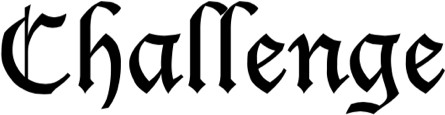 The Parish Newsletter of Weston Colville and West WrattingThe views expressed herein are those of the contributors.Printed by E & E Plumridge Ltd, Linton (Cambridge 891407)Weston Colville Winter LunchJoin us for the popular Weston Colville Winter Lunch. There are only 60 seats, so book early!If you would like to help us put on this lunch please let Emma Kaye know ( moathouse@icloud.com ). We will need lots of help preparing vegetables and making puds.Tea and Cakes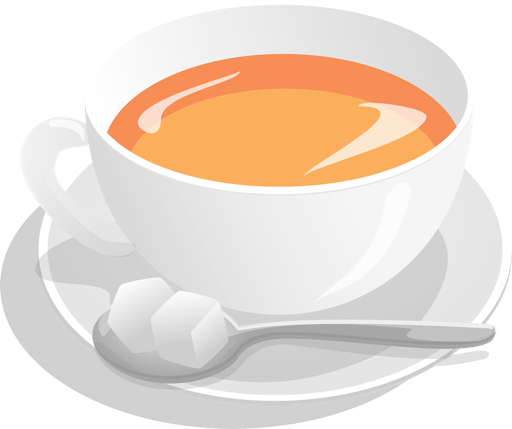 January’s gathering was well attended, and we are so pleased with the success of Tea and Cakes. In caseyou have never been, we offer tea, coffee, squash and a selection of cakes, along with tabletennis and a selection of games. We would like to think we cater for people of all ages and aspire to create a welcoming atmosphere where we can come together as a community. I'd really like to encourage you to come along if you're free on the third Friday afternoon in the month. We will meet next on Friday 21st February, 3.30 - 5 pm at the Reading Room.Melanie (291319)Saturday Morning Café, West WrattingWe will be celebrating our five year anniversary at the next café, on Saturday 1st February between 10.30 am and noon in the village hall. Please come and join us to celebrate!The café continues to provide a wonderful, informal setting to meet up as a community once a month.Children’s craft and play entertainment is always catered for. Periodically, there will also be stalls set up selling various goods. Over the last five years, the café has helped raise funds towards Buttercups Pre- School, Granta School, village events such as the street party, harvest supper and summer BBQs, children’s Little Movers events and, most recently, our beautiful new West Wratting playground.The café works by different volunteers kindly offering to serve and donate cakes and savoury bites every month. If you are interested in helping serve, clear up or baking, please do get in touch!Sherry (290070) and Catherine (291307)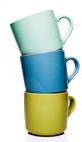 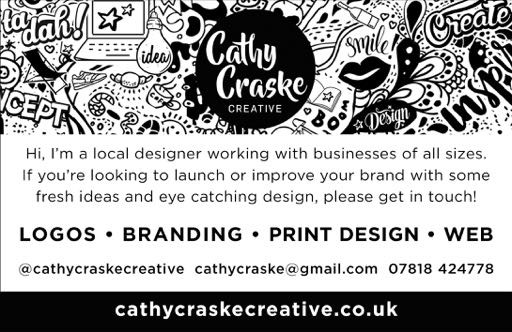 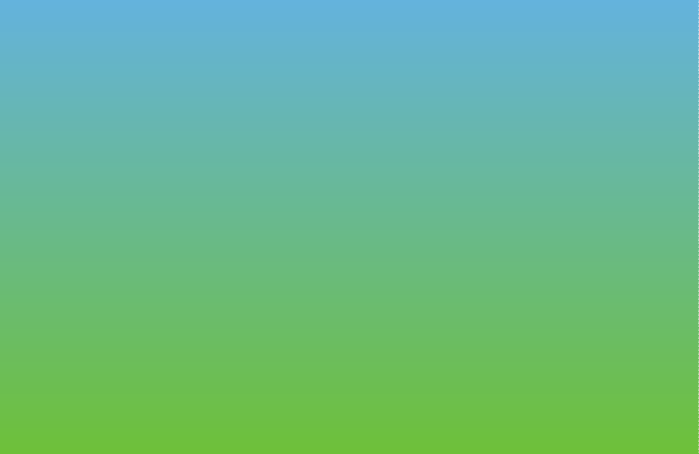 Weston Colville SeniorsOur next meeting will be on Tuesday 11th February in the Reading Room, at the new time of 2 pm.Charlotte will get us going with our chair yoga session after a nice warming cup of tea, and this will be followed by our own Tim Cockerill’s talk and presentation on ‘The History of Weston Colville’.We are a small friendly group who would love to welcome new members. We are open to anyone over 60 from any of our local villages. If you would like to know more please contact me.Val Scott (290837, valscakesuk@gmail.com)West Wratting Crafty Morning Drop In The January ‘Drop In’ started off with everyone in fine spirits after the holidays. Amazingly we allmanaged to bring along a different craft, including a fascinating one called needle punch!Crafty Drop In is a great place to chat and catch up with fellow crafters. We swap ideas, pick up tips, get inspiration, maybe learn a new craft, and of course eat some homemade cake with a cuppa!All are welcome including non crafters, so please just DROP IN to West Wratting village hall any time between 10 am and 12.30 on the second Wednesday of the month to see what it's all about. No charge, just a small donation towards the village hall is much appreciated.Rhiannon (291490)West Wratting Over 60sThere will be the usual monthly get together for lunch at The Chestnut Tree on Wednesday 5th February at12.30 pm. Anyone wishing to join in with us, please contact me for further information.Wendy Halls (290211)Weston Colville Cinema Club Our February film will be on Wednesday 5th. Following the reception of the Jack Lemmon comedy ‘The OddCouple’ last autumn, we will be showing another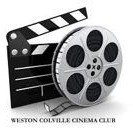 comedy, ‘Some Like it Hot’ with Tony Curtis, starting at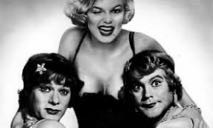 7.30 pm.All welcome, introduction to films, refreshments available, donations.Jacqueline Douglas (291475, jacquelinetheteacher@hotmail.com)Weston Colville Circular WalkThe weather was on our side for our New Year’s Day walk via Willingham Green and Carlton. Our next walk, of approximately five miles, will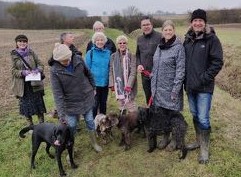 be on Saturday 28th March, meeting in the Reading Room at 10 am. BYO lunch and maybe something to share back in the Reading Room afterwards. Come and join us – all welcome, refreshments available.Enquiries: 291475, jacquelinetheteacher@hotmail.com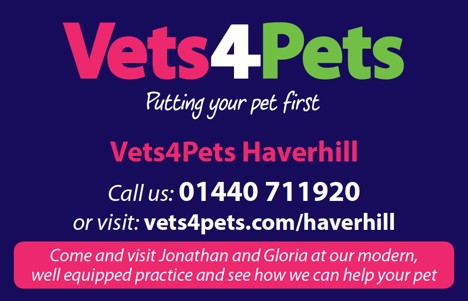 Swap Shop for Weston ColvilleI have realised that my passion for making conserves may have got slightly out of hand, which leads me to think that it might be worth sounding the village to see if there is any appetite (excuse the pun) for swapping 'stuff' – I have a lot of conserves from spicy carrot chutney to Dundee marmalade. I will hopefully be having excess duck and chicken eggs in the spring and possibly home grown lamb, pork sausages and bacon. Do you have anything to swap – be it food, drink or skills? Is anyone interested in getting together to discuss how we could take this forward?If so please contact me on 290076 or message me on 07894 655116.Cats Needing New HomeTwo mature West Wratting cats (one male, one female) are looking for new home/s. Both are microchipped and neutered/spayed; the male is blackwith white paws, about 9 years old, while the female is tortoiseshell, about 5 years old.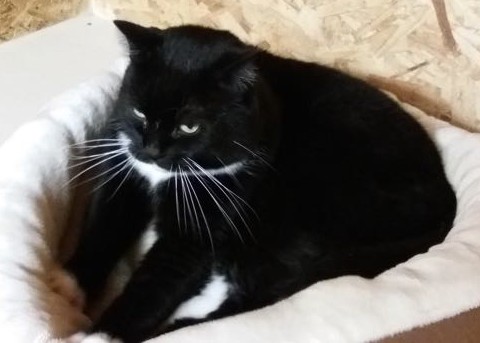 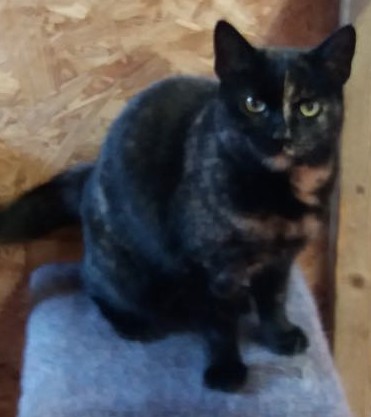 Jackie BrearleyPop-Up Pub, Weston Colville Save the date for the next pop-up pub, on Friday 6th March in the Reading Room from 6.30 - 10 pm. Further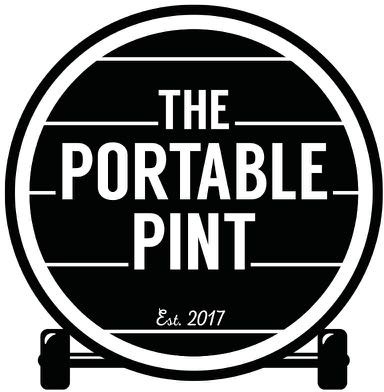 details in March’s .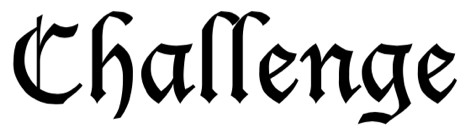 Jeremy Newton (newtonjed@gmail.com)The Chestnut TreeFirstly we would like to wish everyone a very Happy New Year! Having enjoyed a very busy festive period, we will be taking a couple of days off for a break. Therefore, please note that we will not be serving food from Tuesday 18th to Thursday20th February. This will mean that the Lunch Club will be a week later, on 27th February.The pub will be open as usual for drinks and the collection of prescriptions, and all will be back to normal serving food from Friday 21st February.Peter & RachelAnyone interested should please contact 07769655693.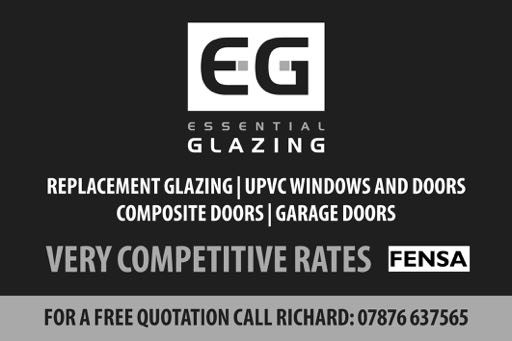 West Wratting Progressive Supper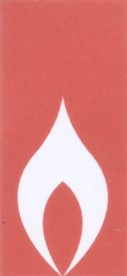 Thanks to all who took part in the progressive supper in January. The evening was great fun and we have been able to donate £410 to the West Wratting Playground fund.Sherry and TamaraWest Wratting Playground ImprovementA big thank you to everyone who has helped with the fundraising for the new playground. Our grants have now been approved and all our village fundraising is now complete.Work to build our new playground began on 14th January. Action Play and Leisure, who arePostage StampsMany thanks to those of you who saved your stamps over Christmas and delivered them to Nine Chimney House – much appreciated. I was able to take a good wodge to Little St Mary's Church, Cambridge, for their onward journey, overseen by two members of the LSM congregation.All of the stamps were either posted or taken to ‘Embrace the Middle East’, a Christian charity based in Amersham. They were then carefully sorted by their Stamp Fellowship and sold on to dealers to raise money for the Helen Keller School in Jerusalem.Joanna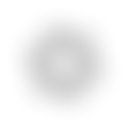 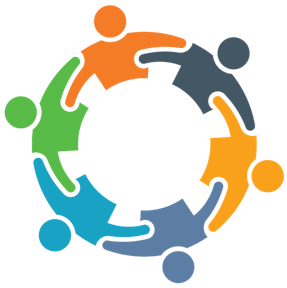 Granta Vale Community Hubsproviding the equipment and doing all the work, anticipate that it will take about 6 - 8 weeks. During this time the area will be closed and fenced off for safety. The old swings will remain outside the enclosure and open to be used for as long as possible,– Friendship, Community and Care Balsham Church Institute, Church Lane, Balsham CB21 4DS on Thursday 6th February, 2 - 4 pm.Granta Valebefore they are removed.We are looking forward to having a lovely new playground, with a few original features, for all to enjoy.The Playground Improvement TeamAbington Institute, 66 High Street, Great AbingtonCB21 6AB on Tuesday 25th February, 2 - 4 pm.The Parish Nurse will be there as well as a representative from REACH. Free tea, coffee and cake, and the opportunity to meet others.7churches@community.gmail.com )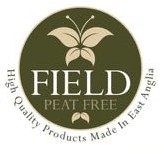 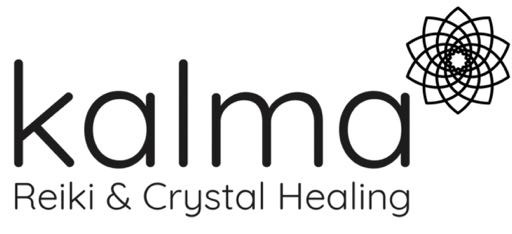 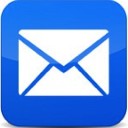 West Wratting Book Club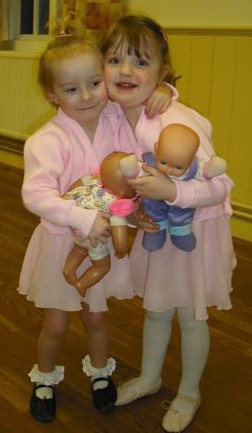 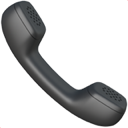 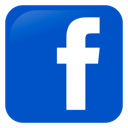 In December, ten of us including partners had a very enjoyable meal at The Chestnut Tree. Instead of reviewing a book we had readings on the subject of Christmas and giving presents in general, which meant we heard excerpts from works ranging from ‘Beowulf’ (including in the original Anglo-Saxon) to ‘Letters from Father Christmas’ by J R R Tolkien.Our book for January was ‘Milton Place’ by Elisabeth de Waal. As well as being the grandmother of Edmund de Waal, best known for ‘The Hare with Amber Eyes’, she studied philosophy, law and economics, completing her doctorate in 1923. Having married a Dutchman she lived in Paris and Switzerland before settling in Tunbridge Wells in 1939, her family having become victims of the Anschluss of Austria. Most of us who read the book enjoyed it very much with comments of “found it easy to read”, “couldn’t put it down”, and “a page turner”. The themes addressed in the story include the changes in values and social attitudes, the lack of appreciation of old things or people, and the wish to replace them for new, typical of the 1950s when it is set. The story revolves around an old man, Mr Barlow, looking forward to a peaceful decline in the setting of hislarge, somewhat run-down house and his beloved garden, his two daughters who have very different ideas, and his 18 year old grandson. Into this mix comes the daughter of a woman with whom he had a short but intense romantic encounter many years before in Vienna. We were particularly struck by the detailed and evocative descriptions of the eponymous house and its gardens. One of our number compared it to a 1950s black & white film à la ‘Brief Encounter’. However, although most of the characters were attractive, or at least well-drawn, some felt that the main female protagonist was somewhat two-dimensional, and in particular, that she did not reflect on the somewhat predictable effects of her actions. One person was put off by the occasional editorial error. Comparison was made to ‘Bleak House’ and in the afterword by Peter Stansky of Stanford University, to ‘Mansfield Park’, ‘Howards End’ and ‘Brideshead Revisited’. Scores were between 7 and 8.5, and we would recommend it.We will next meet on Wednesday 12th February at the earlier time of 7.30 pm to talk about ‘Where the Crawdads Sing’ by Delia Owens.Linda Gorman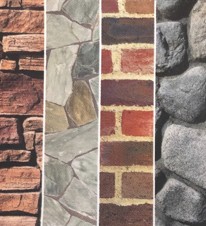 Weston Colville Oil Co-operative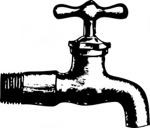 Ordering deadline:	noon, Sunday 9th February. Church End to the bottom of Mill Hill:Alastair Douglas (291475, or salguoda@hotmail.co.uk)Chapel Road, Common Road, Horseshoe Lane:Anne Vidler (290010, or anne.vidler@talk21.com)Any orders left by email will always be acknowledged; if you do not get a reply, we haven’t received your order. Please don't phone before 8 am or after 10 pm (leave a message during the day). We keep a note of any special requirements, such as needing a phone call the day before delivery to arrange access; please let us know if you wish to change these. The minimum delivery is 500 litres; this is a Trading Standards ruling because of the accuracy of lorry gauges. To get the minimum ask for 500 litres; do not ask for a ‘top up’ because you might get a ‘fill up’.Orders will be collated and placed shortly after the order deadline and deliveries may or may not begin the same week. If you are close to running out, tell your contact. The price will not be known until the order is placed, and the supplier may ring for payment before delivery (failure to reply to this call may put your order in jeopardy) or bill you direct after delivery.Please ensure we have your correct address and post code because some deliveries have been delayed due to the lack of correct information.Poppy Appeal, 2019The Poppy Appeal in November was excellent. All previous collection totals for the four villages (Balsham, West Wratting, West Wickham and Weston Colville) have been topped, even though it is no longer possible to do house to house collections in Weston Colville and West Wickham, where collections have now been limited to activities in the village halls. Poppies were available in Balsham at the post office and the coffee shop and both pubs, and at The Chestnut Tree in West Wratting.As the area Honorary Poppy Appeal Organiser, I am incredibly grateful to all the loyal collectors. Many of the collectors who helped in my first year, 1995, are still doing so now.Thank you to all those people and places and, of course, to everyone who has donated – the end total will be £2,620.71. In West Wratting, thanks to the generosity of villagers, donations totalled £433.22. If anyone has any ideas for where poppies can be available for villagers of Weston Colville during thetraditional two week collection period in 2020, please contact me; thank you for donations from the village which came to £24.90.Margaret Johnson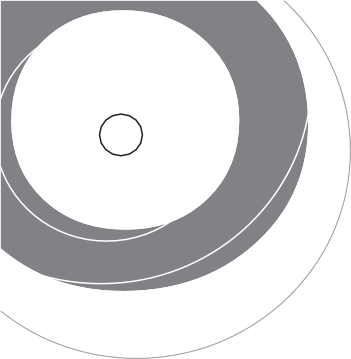 West Wratting Oil SyndicateAnne VidlerThere is no fill-up this month. The next syndicate order will be in March.Phil Tempest (westwrattingoil@gmail.com)From the Rectory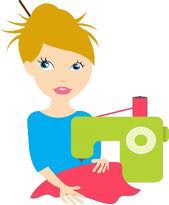 In Bristol, where I used to live, there is a place in the heart of one of its shopping quarters called the New Room. It’s the oldest Methodist building in the world and the site of a chapel which John Wesley built in 1739. It has now expanded with a museum, café and adjacent garden but the chapel is still used for worship. Many visitors to the New Room remark on how Charles Wesley’s music has inspired them throughout their lives, and hymns such as ‘O for a thousand tongues to sing’ and ‘And can it be that I should gain’ may be heard regularly in the chapel.It is another reminder of the vital place of music in Christian worship and indeed in Old Testament times; singing and music appear throughout the Old Testament as a way in which people praised God.Psalm 98 reflects this by saying: “make a joyful noise to the Lord, all the earth; break forth into joyous song and sing praises”. For many, an awareness of God’s presence led naturally to worshipping with songs of praise.There is also a vibrant variety of music within Christian worship today, where ancient hymns rub shoulders with contemporary worship songs, and music from other traditions such as the Iona and Taizecommunities is embraced. When I stayed with the ecumenical Christian community in Taize, in eastern France, we sang Taize chants as part of our daily worship and this contemplative music has become a formative influence for many people.Our church choir, drawn from many villages, continues to be inspired by such a rich repertoire of music and would welcome anyone who is interested in joining over the coming months. The choir practices regularly on Monday evenings in Hildersham Church, but if you would like to take part in a ‘one-off’ service and were able to come along to perhaps two or three Monday evenings in advance or would simply like to try it out, you would also be very welcome. If interested, please do contact our music director, Keith Day, on: keithdday@btinternet.com.Revd Iain McCollThank YouA special thank you to all my dearest friends and neighbours for their help and kind words after my husband's passing. Also a huge thank you to Rev Kathy Bishop for her kindness and the wonderful service she delivered. Thank you and God bless you all.Rita Watts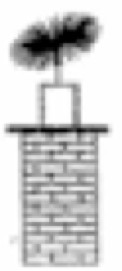 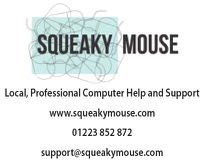 Weston Colville Marsh Tit StudyYour Marsh Tits are eating your sunflower hearts with gusto! It's the best time to see them in gardens, as the leaves aren't out and there's little left to eat in the woods. The company Garden Wildlife Direct (www.gardenwildlifedirect.co.uk) sells goodquality sunflower hearts for as little as 98p per kilo, post free over 12.5 kg or £25. If you're referred by an existing customer, you can receive £10 credit each.Contact me at mastersurfer@gmail.com to put you in touch with people who are already customers.Being small, Marsh Tits prefer to avoid the bigger birds at the feeders, so tend to turn up in the first hour after dawn and the last hour before sunset. Luckily, both sunrise and sunset are at convenient times in February.This month is also the time when birds are prospecting for nest sites in earnest. Check your nest boxes soon, to ensure they're dry and clean and not facing north. Then you'll enjoy the cheep of tiny squeaky voices in the spring . . .Please keep your Marsh Tit sightings coming in to me at cambsmarti@gmail.com, Mel at m_stammers@btinternet.com or to . Enjoy the lengthening days and strengthening sunshine!Alex Inzani & the thawing S Cambs Ringing GroupWest Wratting Parish CouncilAt the meeting held on 13th January the following items were some of the matters discussed. Full draft minutes are posted on the two village noticeboards.Finance: the budget and precept for 2020/21 were discussed and it was agreed that an increase of 2.5% should be requested, ie £12,044 for 2020/21. The budget will remain as for 2019/2020.Planning:A letter from Fews Lane Consortium Ltd regarding their concern about changes in planning policy, with a response from South Cambs Planning Dept – Cllr Harvey said this was being discussed by SCDC.Pre/0327/19 – replacing the play equipment. A certificate will be requested from SCDC as this was a ‘permitted permission’ application.Maintenance:The trees in The Causeway which are diseased will be replaced by three free trees being distributed to parish councils, which the clerk has applied for.Bamboo growth near the Pound – South Cambs are unable to do anything about this until the new house is occupied. The Pound has no growth in it but there are signs round the outside. Weedkiller could be used.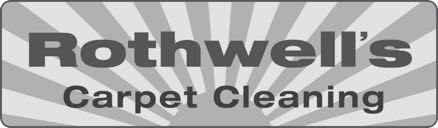 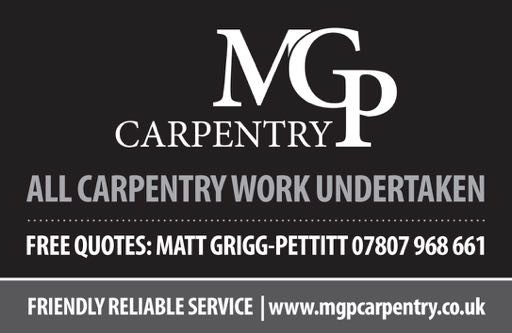 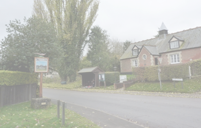 The chairman thanked Mike Rowland, Chairman of the village hall, for the excellent job carried out on the main hall floor and the kitchen floor.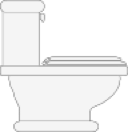 Recreation ground & pavilion: the damaged litter bin has been replaced and the defibrillator is now back in working order, with the battery replaced. The key availability has still to be decided and so the equipment is not yet functional. The maintenance of the equipment is the responsibility of the WWFC.Traffic issues & speed restriction equipment:Footpath along Six Mile Bottom Road: enquiries are being made about the possibility and the cost. Also one needs to know to whom the land belongs on either side.Purchase of another SID: again this is ongoing, whether to buy cheaper version or wait and buy a much more high-tech SID costing approx £3,000. There is also the possibility of new statutory regulations.Play area: work began on 14th January and should be completed in 6 - 8 weeks’ time. The chairman thanked the subcommittee for all their hard work in getting this project up and running so quickly, and the amazing results from their fund raising.Security code for new gate: the security code to open the gate is C346. The parish clerk should be contacted (665260) if you forget the code. The parish council thanked all the members of the football club who gave their time and provided materials, especially the steel posts. This help was very much appreciated.The next parish council meeting will be on Monday 9th March.Jenny Richards, Parish ClerkInternational Students Need Host Families Every year, thousands of school-age international students are educated at independent schools across the UK. When their school closes for half term holidays and ‘exeat’ weekends – when all students have to vacate school – international students need a great host family who will provide a welcoming home for them.Pippa’s Guardians has been providing high quality guardianship services to international students for 21 years and understands how a host family can positively impact on a student’s wellbeing. All hostfamilies are well remunerated, and have the support of a locally based Area Manager as well as our experienced head office team.Hosting is also a great opportunity to introduce your family to other cultures and languages. Sharing your traditions and family life with an overseas student, knowing that you are helping them during their time in the UK, can be very gratifying and often lifelong friendships are forged. If you think you could offer a student a warm and welcoming home, we would love to hear from you. For further information contact: sarahw@pippasguardians.co.uk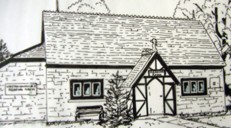 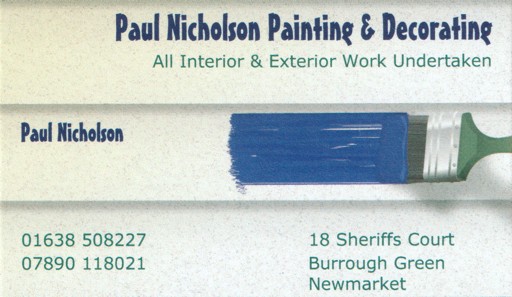 The Meadow School, BalshamThis year, we are going to be focusing on the ten ‘Keys to Happier Living’ which can help to make life more fulfilling, and we are hoping to introduce a new ‘key’ each month to the children. This month has been ‘giving’, and we have challenged the children to sign up to a kindness pledge to coincide with World Kindness Challenge.We have remapped our learning to focus more heavily on both the skills and knowledge aspects of individual subjects. Each topic now has a tight history or geography focus, which is progressive across the school.January was full of exciting entry points for topics, including a trip out of school. When we talk with the children about what they enjoy most about their learning, trips are always top of the list. The Infants have a geography topic this term, focusing on hot and cold regions of the world. They loved exploring the clues for the topic, frozen within an iceberg! Year 5 and 6 also have a geography topic, North America.Across the year, each year group is taken on at least one trip outside school. Unfortunately some places are less accessible, especially desert and polar regions and North America!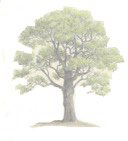 Year 3, 4 and 5 spent the day at Norwich castle, as part of their topic ‘Crime and Punishment’. The children spent the day looking at punishment across the ages, exploring how forensic scientists work and taking part in a mock trial. It was a really inspiring day and they returned to school thoroughly excited to be continuing their learning.Nichola Connor, HeadteacherMarsh Mail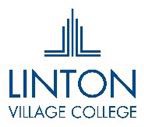 The spring term is a key time for our Year 11s with a tangible shift in attitudes. Students have sat their mock exams and have nowcompleted their post 16 applications. Students’ focus is now very clearly on finishing their courses and starting revision. It can be a bewildering and confusing time. At times like this I am always impressed by the care and dedication of the teachers and support staff in working with the students. When I have conversations with staff about students at this time of year it is so clear that teaching is a vocation for them as well as a profession. The concern of the staff for the students is genuinely touching to witness.Anticipating the future, as far as one can, is also crucial in preparing younger students for life after LVC. The college tries to start this process well in advance. In January over 130 Year 9s participated in the ‘Eyes on the Prize’ event at Anglia Ruskin University, Cambridge, where they explored post-16 education and career routes. This event, combined with the Year 9 core exams at the end of January, feeds into students and parents/carers discussing GCSE choices later in the term. It is interesting how the penny starts dropping for students that life after LVC is only a couple of years away.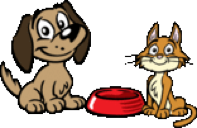 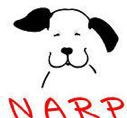 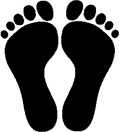 On a lighter note, the college hosted a wonderful musical ‘Jazz and Sparkle’ get-together on a mid- January Saturday evening. The college main hall was packed as the audience enjoyed great performances by students, Linton Jazz and the Belles Choir. The final piece involved all the performers and provided a fantastic culmination to the night’s events. All money raised went towards ‘REACH’ and the LVC Music Department. We are very grateful to the parents/ carers for organising the event. It was another wonderful example of the Henry Morris ethos of the village college being at the heart of the community.Doug Brechin, Assistant PrincipalCarpet BowlsLooking for a break from the stresses of everyday life? Why not try carpet bowls? It’s an easy game to learn, suitable for all abilities, the company is great and you can try it out FOR FREE with West Wickham Carpet Bowls Club. We meet every Wednesday,7 pm - 9.30 pm, in West Wickham Village Hall. Members come from a number of villages and we play the occasional friendly match against other local clubs so there are plenty of opportunities to meet new people. If you decide to join us (and we very much hope you will) it costs just £5 a year and £2.50 each evening you play. We don’t play in a league, simply for enjoyment.If you would like to give it a go or want further details contact me, Janet Morris, on 290863 or at jmmorris@jmmorris.plus.comBalsham WIThe speaker for our January meetingwas Linda Scoles, with a talk called	INSPIRING WOMEN‘The Yanks Are Coming!’ which isthe story of the Scoles family who moved to the UK from America after the Vietnam war. What a tonic on a cold and miserable January night.Our monthly meetings are held on the second Tuesday of the month at 7.15 pm at the Meadow School, Balsham.  The WI is open to all people who identify as female and are over the age of 18, and visitors fitting this criteria are always welcome. We are a friendly bunch at Balsham WI so why not come along and meet us? Keep an eye on our Facebook page @balshamwi for more details.  Our next meeting will be on 11th February when our talk will be ‘A Better Understanding of Dementia’ given by Jill Aberdour.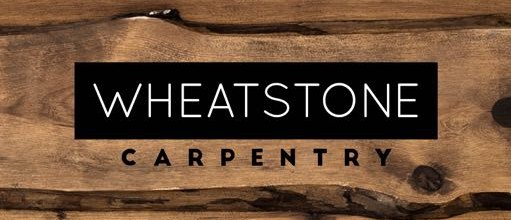 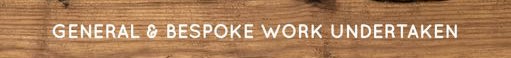 Alison Clarke (894031)Granta Medical PracticesWe are pleased to announce new extended access services for our patients, including:Pre-bookable and online appointments from 8 am to 8 pm Monday to Friday at various Granta sitesPre-bookable and online appointments on Saturdays at various Granta sitesPre-bookable telephone consultations on Sundays and bank holidays.Please speak to a member of our reception team if you would like further information.Online services can help with the management of your health care requirements. You can book, amend and cancel appointments, request medication, and see your medical records, including test results. To register, download a form from our website www.grantamedicalpractices.co.uk or call in to one of our branches to pick up a SystmOnline Access application form.Once you have registered for online access you can then also register for the NHS app. With this app you can:Check your symptomsFind out what to do if you need help urgentlyRegister to be an organ donorChoose how the NHS uses your data.For further information about the NHS app, go to:www.nhs.uk/using-the-nhs/nhs-services/the-nhs-app/.Sandra East (sandra.east@nhs.net)2523 (Linton) Squadron Air Training Corps January got off to a strong start for the squadron, with cadets passing classification training exams, which means that we can get our newest recruits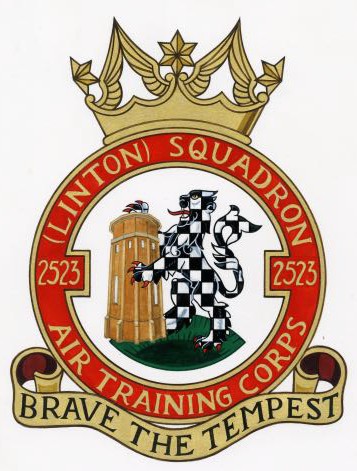 flying in the first allocations for 2020.We also look forward to weapons training weekends to get all cadets shooting the L98A2 rifle, and to start work towardsmarksmanship badges. In the coming weeks we will have a guest speaker from a specialist police fire arms unit, giving a presentation and discussion on what a specialist career in the police can offer.Our annual presentation evening will be in early February, a fantastic occasion where we enrol new cadets and present certificates, awards, trophies and promotions in front of proud parents and family.Linton will play host to the annual ATC Sunday parade, which celebrates the formation of the Air Training Corps. Local squadrons will form a parade through the village on the afternoon of 9th February.We have a good parade strength on squadron and we still have space to welcome new cadets and staff. If you or someone you know would like to find out more about what we offer please do get in touch.CI Bradley Wright, Training Officer (07943 873272, training.2523@aircadets.org )Songs from the MoviesSerenata Female Voices present ‘Songs from the Movies' on Saturday 15th February at 4 pm in Holy Trinity Church, Balsham.Come along, and even join in with us, celebrating the greatest songs from the movies. We have a fantastic programme spanning the last hundred years of cinema, and our Master of Ceremonies will guide and inform you about how music and film have intertwined over the years as cinematic techniques have developed, and share with you some interesting facts (useful for those pub quiz and Pointless questions . . .).If you need any further incentive we will be serving afternoon tea with home baked cakes (not to be missed!).Tickets at £12 (£4 for under 18s) are available in advance by calling 01223 892001, or visiting our website www.serenatafemalevoices.co.uk. There should also be tickets available on the door – but why leave it to chance?Gill BrownThe Mammoth Macmillan QuizThe Mammoth Macmillan Quiz will again be held in the Church Institute in Balsham on Friday28th February at 7.30. Entry £5.This quiz is held each year on the last Friday in February, and in places all over Britain and even as far away as Hong Kong, with the aim of raising money for Macmillan Cancer Support. Everywhere the quiz starts at the same time, using the same set of questions provided by Macmillan, and it has been recognised by the Guinness Book of Records as the world’s biggest simultaneous quiz. All are welcome to join us, either as teams of up to eight people, or to combine with others to make up a team when you arrive. There are no prizes, this is a money raising event. Bring your own drinks; there will be a few nibbles, bring your own if you want more! There will be a raffle, extra prizes welcome.Do come to join us for what has been a fun evening each year. It would help if you could let me know if you plan to come, so we know how many tables to put out (but this is not essential).Gill Brown (893012, gillbrown25@yahoo.co.uk )Balsham Gardening ClubOur next meeting, at The Meadow School, will be on Tuesday 4th February, 7.15pm for 7.30 pm.Our speaker, Peter Jackson from Scotsdales Garden Centre, will be advising on the best plants for winter interest. Guests £3; raffle and refreshments. All welcome.Hazel LeesonCambridgeshire Fire and Rescue Service On-call firefighters aren't based at a fire station, instead they carry a pager and respond to emergency incidents as needed.The service has introduced a new daytime contract to the on-call service, available for anyone who can offer a minimum of 24 hours per week (between 7 am and 7 pm during the week), attend the weekly drill night, and maintain their availability to respond to emergencies by staying within five minutes’ travel time of the fire station. They receive an annual wage plus additional payments for attending incidents and drill nights. Those interested in finding out more can visit www.cambsfire.gov.uk/on-call or contact recruitment@cambsfire.gov.uk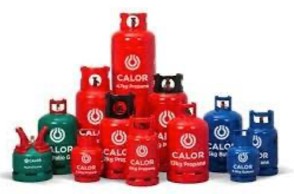 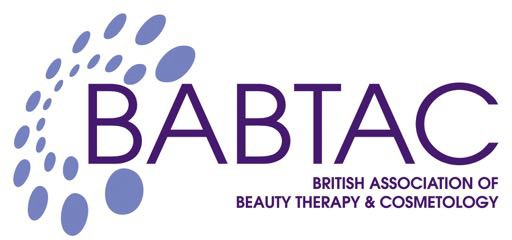 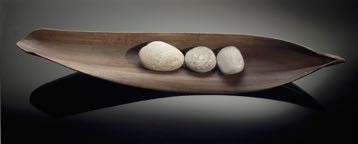 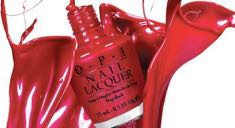 Roman Catholic MassEvery Saturday 5.30 pm, Sundays 10 am and noon, at St Philip Howard Church, Cherry Hinton. Every Saturday at6.30 pm, Sundays 10 am, Haverhill (St Felix Roman Catholic Church) 	DIARY	February 2020Sat 1	Saturday Morning Café, West Wratting Tue 4	Balsham Gardening ClubWed 5	Weston Colville Film Club, ‘Some Like it Hot’ Thur 2	Community Hub, BalshamFri 7	First Friday Bridge, West WrattingSun 9	Weston Colville Oil Co-operative order deadline Tue 11	Weston Colville Seniors, Reading RoomBalsham WIWed 12 Crafty Morning Drop In, West Wratting West Wratting Book ClubSat 15	‘Songs from the Movies’ concert, Balsham Fri 21	Tea & Cakes, Weston Colville Reading Room Sun 23	Sunday Roast Lunch, Weston ColvilleTue 25	Community Hub, Great AbingtonThur 27 West Wratting Lunch Club, The Chestnut Tree Fri 28	Mammoth Macmillan Quiz, BalshamMarch 2020Fri 6	Pop-up Pub, Weston Colville Reading Room Sat 28	Weston Colville Circular WalkEnjoy a classicSunday Roast Lunchon 23rd February at 12.30 for 13.00 at the Reading RoomVegetarian options	Yummy puds!Bar and raffleA great social occasion, delicious food, and fundraiser for St Mary’s.£18 each, or £40 per ‘family ticket' (two adults and up to two children under 12); under 3s are free.Welcome drink included Tickets from: jane@janepryor.co.uk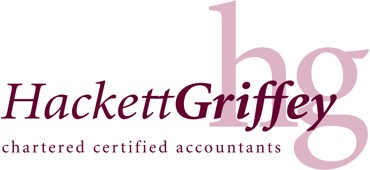 As a long established Haverhill firm we are the natural choice for all your accountancy and tax requirementsContact Jon Griffey, Philip Hackett or Simon Iron or just call in to our offices on the Market Square, 2 Mill Road, Haverhill    01440 762024www.hackettgriffey.comFEBRUARY SERVICESFEBRUARY SERVICESFEBRUARY SERVICESFEBRUARY SERVICESFEBRUARY SERVICESSunday 2nd10.30 amJoint Service – family Eucharist with children’sactivitiesBalshamRev Iain McColl. Jeanine KennedyThursday 6th7 pmCompline – a contemplative candlelit serviceWeston ColvilleSteven WheelerSunday 9th9.15 am 4 pmMorning Prayer – a short service for all agesCafé Church – an informal meeting with visitingspeaker, and children’s activitiesWeston Colville West WrattingSteven WheelerJohn & Scilla HarveySunday 16th9.15 amHoly Communion – a traditional sung service (joint service with West Wratting)Weston ColvilleRev Dr Carrie Pemberton FordThurs 20th7 pmCompline – a contemplative candlelit serviceWeston ColvilleSteven WheelerSun 23rd10.45 amHoly Communion – a traditional sung service(joint service with Weston Colville & West Wickham)West WrattingRev Kathy Bishop